УТВЕРЖДАЮПриказ директора колледжа от 25.05.2021 г. № 119/1РАБОЧАЯ ПРОГРАММа УЧЕБНОЙ ДИСЦИПЛИНЫОГСЭ.01 Основы философиипрограмма подготовки специалистов среднего звенасреднего профессионального образования по специальности 46.02.01 Документационное обеспечение управления и архивоведение2021 г. СОДЕРЖАНИЕ1. паспорт РАБОЧЕЙ ПРОГРАММЫ УЧЕБНОЙ ДИСЦИПЛИНЫОсновы философии1.1. Область применения рабочей программыРабочая программа учебной дисциплины является частью основной профессиональной образовательной программы в соответствии с ФГОС  по программе подготовки специалистов среднего звена 46.02.01 Документационное обеспечение управления и архивоведение1.2. Место учебной дисциплины в структуре основной профессиональной  образовательной программы:Учебная дисциплина «Основы философии» входит в общий гуманитарный и социально-экономический цикл. Студент в результате усвоения курса должен уметь ориентироваться в наиболее общих философских проблемах бытия, самостоятельно анализировать и оценивать те или иные мировоззренческие и этические позиции людей и общества в целом, должны задумываться о смысле бытия и своего предназначения в жизни. Что такое любовь, счастье, творчество, вера, смерть? Студент должен понимать: чтобы стать человеком, нужно научиться философски мыслить, думать и постоянно развивать свой ум.Уровень философского развития определяет успешное постижение и других дисциплин: экономических, политических, естественнонаучных, технических и др.1.3. Цели и задачи учебной дисциплины – требования к результатам освоения учебной дисциплины:Программа ориентирована на выполнение следующих задач:  дать студенту знания, которые будут способствовать формированию логического мышления, основ философского анализа общественных явлений, системы ценностных ориентаций и идеалов;  сформировать мировоззрение и способность ориентироваться в общественно-политических процессах;- повлиять на становление и формирование духовной культуры и активной жизненной позиции, ответственности за свой выбор и поступки.В результате освоения дисциплины обучающийся должен уметь:- ориентироваться в наиболее общих философских проблемах бытия, познания, ценностей, свободы и смысла жизни как основах формирования культуры гражданина и будущего специалиста;В результате освоения дисциплины обучающийся должен знать:- основные категории и понятия философии;- роль философии в жизни человека и общества;- основы философского учения о бытии;- сущность процесса познания;- основы научной, философской и религиозной картин мира;- об условиях формирования личности, свободе и ответственности за сохранение жизни, культуры, окружающей среды;- о социальных и этических проблемах, связанных с развитием и использованием достижений науки, техники и технологий.В результате освоения дисциплины обучающийся должен обладать следующими компетенциями:ОК 1. Понимать сущность и социальную значимость своей будущей профессии, проявлять к ней устойчивый интерес.ОК 3. Принимать решения в стандартных и нестандартных ситуациях и нести за них ответственность.ОК 4. Осуществлять поиск и использование информации, необходимой для эффективного выполнения профессиональных задач, профессионального и личностного развития.ОК 6. Работать в коллективе и команде, эффективно общаться с коллегами, руководством, потребителями.ОК 7. Брать на себя ответственность за работу членов команды (подчиненных), результат выполнения заданий.ОК 8. Самостоятельно определять задачи профессионального и личностного развития, заниматься самообразованием, осознанно планировать повышение квалификации.1.4. Рекомендуемое количество часов на освоение программы дисциплины:      максимальной учебной нагрузки обучающегося 60 часов, в том числе:обязательной аудиторной учебной нагрузки обучающегося 48 часов;самостоятельной работы обучающегося 12 часов.2. СТРУКТУРА И СОДЕРЖАНИЕ УЧЕБНОЙ ДИСЦИПЛИНЫ2.1. Объем учебной дисциплины и виды учебной работы2.2. Тематический план и содержание учебной дисциплины  Основы философии3. условия реализации УЧЕБНОЙ дисциплины3.1. Требования к минимальному материально-техническому обеспечениюреализация учебной дисциплины требует наличия учебного кабинета.оборудование учебного кабинета: посадочные места по количеству обучающихся; рабочее место преподавателя;комплект учебно-наглядных пособий по дисциплине «Основы философии».Технические средства обучения:  видеофильмы:Завещание Ивана ИльинаСим победиши (о Ф.Достоевском и русской истории)Из истории православияХрам Покрова на Красной площадидидактический материал:комплекты тестовых заданий по изучаемым темам.КИМзадания и упражнения по философиитематика диспутов по изучаемым темамметодические разработки и рекомендацииметодическая разработка по теме «Сознание, мышление, язык»методическая разработка урока «Любовь как философская категория человеческого бытия»методическая разработка повторительно-обобщающего урока (в форме соревнования)методическая разработка проведения олимпиады по философии3.2. Информационное обеспечение обученияПеречень рекомендуемых учебных изданий, Интернет-ресурсов, дополнительной литературы Перечень рекомендуционных учебных изданий, интернет-ресурсов, дополнительной литературы 2013-2017г.гОсновные источниик 
1) Волкоганова О.Д,. Сидорова Н.М Основы философии:учебник-М Инфра-М,2013Горелова А.А Основы философии:учебник-М.Академия 2013Основы философии Среднее профессиональное образование Издание:Феникс,2015Основы Философии, учебник Издание:Феникс 2017Основы Философии Учебное пособие Т.Г Тальнишни- М:НИЦ ИНФРА-М:Академецент,2015Дополнительные исоточники: Христоматия по философии Уч пос- 3-е изд. Алексеев П.В, Изд:Проспект, 2016гОсновы философии. Учебник для студентов средних спец.учебных заведений Издательство:Логос, 2016Основы философии. Учебное пособие для СПО(2 изд)            Изд:Юрайт,2016            Кочеров С, Сидорова Л.Медякова, И.Ю Практикум по философии учебное пособие М.Форум:ИНФА-М 2014Философия. Учебник-Тюганова Е-Изд-Юрайт,2017Основы философии Хрустанова Ю, издательство ГЭОТАР-Медиа, год изд:2017    Интернет источники:http://ru.wikipedia.org/wikihttp://ru.miktionaryorg/wikihttp://www.znanium.com4. Контроль и оценка результатов освоения учебной ДисциплиныКонтроль и оценка результатов освоения учебной дисциплины осуществляется преподавателем в процессе проведения занятий и контрольных работ, тестирования, а также выполнения обучающимися индивидуальных заданий.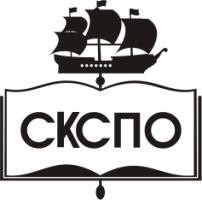 государственное автономное профессиональное образовательное учреждение Самарской области«Самарский колледж сервиса производственного оборудования имени Героя Российской ФедерацииЕ.В. Золотухина»стр.ПАСПОРТ ПРОГРАММЫ УЧЕБНОЙ ДИСЦИПЛИНЫ5СТРУКТУРА и содержание УЧЕБНОЙ ДИСЦИПЛИНЫ6условия реализации программы учебной дисциплины9-10Контроль и оценка результатов Освоения учебной дисциплины11Вид учебной работыОбъемчасовМаксимальная учебная нагрузка (всего)58Обязательная аудиторная учебная нагрузка (всего) 48в том числе:     лабораторно практические занятия8Самостоятельная работа обучающегося (всего)10Итоговая аттестация в форме зачетаИтоговая аттестация в форме зачетаНаименование разделов и темСодержание учебного материала, практические занятия, самостоятельная работа обучающихся.Объем часовУровень освоения1234Раздел 1.Введение61Тема 1.1. Философия, её предмет и роль в обществеФилософия, её предмет и роль в обществе. Основные категории и понятия философии. Специфика философского мировоззрения. Соотношение философии, науки, религии и искусства. Основной вопрос философии. Материализм и идеализм – основные направления философии. Функции философии, роль философии в жизни человека и общества. Культура философского мышления – фундамент формирования полноценной личности и специалиста.41Тема 1.1. Философия, её предмет и роль в обществеПрактическое занятие. Семинар по теме «Смысл и сущность философии»21Раздел 2.История философской мысли от античности до новейшего времени.22Тема 2.1. Философия античного мираФилософия античного мира. Зарождение философии. Натурфилософия. Космоцентризм. Первые философы и проблема начала всех вещей: Фалес, Пифагор, Анаксимадр, Гераклит, Демокрит.Философское учение Платона. Создание системы объективного идеализма. Философия Аристотеля.41Тема 2.1. Философия античного мираПрактическое занятие. Семинар. Софисты и Сократ. Смена космоцентризма антропоцентризмом. Ученик Эпикура о счастливой жизни. Древнегреческие циники (Диоген). Стоики и их учение о добродетели и мудрой жизни.21Тема 2.1. Философия античного мираСамостоятельная работа обучающихся: изучение вопросов к семинару по теме 2.1.2Тема 2.2. Философия средних вековФилософия средних веков. Специфика средневековой философии. Теоцентризм как системообразующий принцип средневекового мировоззрения. Периодизация (патристика и схоластика) и основные проблемы учения А.Блаженного и Ф.Аквинского. Спор об универсалиях. Реализм и номинализм.21Тема 2.3. Философия нового времениФилософия нового времени. Специфика философии нового времени. Спор сенсуалистов (Ф.Бэкон, Т.Гоббс, Дж.Локк) и рационалистов (Р.Декарт,Б.Спиноза, В.Г.Лейбниц) об универсальном методе познания. Индукция и дедукция.21Тема 2.4. Немецкая классическая философияНемецкая классическая философия. Характерные особенности немецкой классической философии. Основные положения философии И.Канта, Г.Гегеля. Понятие Абсолютной идеи. Идеалистическая диалектика Гегеля. Немецкий материализм и диалектика Л.Фейербаха и К.Маркса.21Тема 2.5. Постклассическая философия второй половины XIX - начала XX вековПостклассическая философия второй половины XIX - начала XX веков. Философия пессимизма А.Шопенгауэра. Философия Ф.Ницше. Новая мораль и идеал «сверхчеловека».С.Кьеркегор о трёх стадиях в развитии личности.21Тема 2.6. Русская философия XIX - начала XX веков.Русская философия XIX - начала XX веков. Этапы развития русской философии. Специфика и отличие её от Западной философии. Западники и славянофилы. Философское осмысление места Росси в мире западниками (П.Я.Чаадаев, А.И.Герцен, В.Г.Белинский) и славянофилами (А.С.Хомяков, И.В.Киреевский, К.С.Аксаков). Русские религиозные философы В.Соловьев, Н.Бердяев, И.Ильин.21Тема 2.6. Русская философия XIX - начала XX веков.Самостоятельная работа обучающихся: подготовка докладов к теме «Русская философия»2Тема 2.7. Современная философия. Западная философия XX века.Современная философия. Западная философия XX века, её основные направления: позитивизм и неопозицивизм, экзистенциализм, структурализм, философская герменевтика, аналитическая философия.21Раздел 3Человек – сознание - познание16Тема 3.1.Человек как главная философская проблема. Проблема человека, его природы и сущности. Соотношение биологического и социального в человеке. Соотношение понятий «человек», «индивид», «личность», «индивидуальность». Проблема «я». Внутреннее и внешнее «я». Смысл жизни человека. Свобода и ответственность личности. Фундаментальные характеристики человека: несводимость, незаменимость, невыразимость, непредопределенность. Формирование и развитие личности.61Тема 3.1.Практическое занятие. Семинар по теме «Основополагающие категории человеческого бытия: любовь, счастье, творчество, вера, смерть.21,2Тема 3.1.Самостоятельная работа. Подготовка к семинару по теме 3.1.2Тема 3.2. Философия о происхождении и сущности сознания.Проблемы сознания. Философия о происхождении и сущности сознания. Сущность и источник сознания. Сознание и мозг. Идеальное и материальное. Три стороны сознания: предметное сознание, самосознание и сознание как поток переживаний (душа). Сознание, мышление, язык. Сознание и бессознательное. Основные идеи психоанализа З.Фрейда. Теория архетипов К.Юнга.21Тема 3.3. Теория познанияТеория познания. Сущность процесса познания. Спор сенсуалистов, рационалистов и агностиков о природе познания. Чувственное, рациональное и интуитивное познание. Методы и формы познания. Истина – центральная категория познания. Относительная и абсолютная истина. Практика как критерий истины.21Тема 3.3. Теория познанияСамостоятельная работа обучающихся. Изучение вопросов темы по учебнику. Составление конспекта.2Раздел 4Духовная жизнь человека и общества (наука, религия, культура).8Тема 4.1.Учение о бытии. Научная картина мираУчение о бытии. Научная картина мира. Философское учение о бытии. Категория «бытие» и многообразие его определений. Бытие, небытие. Научная и религиозная картины мира. «Материя» как фундаментальная онтологическая категория. Объективная и субъективная реальность. Уровни организации материи. Свойства материи: движение, пространство, время. Многообразие форм движения материи. Научные конструкции Вселенной и место человека в космосе. Роль науки в современном обществе.21Тема 4.1.Учение о бытии. Научная картина мираСамостоятельная работа обучающихся: изучение отдельных вопросов темы по учебнику, подготовка сообщений.2Тема 4.2. Философия и религияФилософия и религия. Сущность, функции и классификация религий. Религия о смысле человеческого существования. Значение веры в жизни современного человека. Мировые религии и экуменическое движение.21Тема 4.3. Философия и культураФилософия и культура. Сущность, функции и виды культуры. Культура и культ. Основные уровни культуры: элитарная, народная, массовая, субкультура. Массовая культура и массовый человек. Культура и контркультура, её основные движения. Кризис культуры. Культура и цивилизация, их противоречивый характер.21Раздел 5Социальная жизнь6Тема 5.1. Философия и историяФилософия и история. Исторический процесс. Движущие силы развития общества. Идеалистические и материалистические представления о движущих силах общества. Философские концепции исторического развития: концепции однолинейного прогрессивного развития (Г.Гегель, К.Маркс), концепции многолинейного развития (К.Ясперс), циклического развития (О.Шпенглер, А.Тойнби, П.Сорокин). Место русской цивилизации во всемирной истории. Проблема создания единой мировой цивилизации.21Тема 5.2. Проблемы и перспективы современной цивилизацииПроблемы и перспективы современной цивилизации. Глобальные проблемы современности. Понятие общественного прогресса. Критерии общественного прогресса. Кризис современной цивилизации: проблемы экологии, перенаселение, терроризм. Создание мировой системы хозяйства. Попытка глобального регулирования социальных и экологических основ жизни человечества. Увеличение интенсивности воздействия техносферы на геокосмическую, геологическую и биологическую сферы. Угроза уничтожения жизни на Земле. Завершение эпохи потребительского отношения к природе.Тема 5.2. Проблемы и перспективы современной цивилизацииПрактическое занятие. Семинар по теме «Глобальные проблемы современности».21,3Тема 5.2. Проблемы и перспективы современной цивилизацииСамостоятельная работа обучающихся: подготовка сообщений и докладов к семинару по теме 5.2.2Итоговый зачет по курсуИтоговый зачет по курсу2Всего:Всего:58Результаты обучения(освоенные умения, усвоенные знания)Формы и методы контроля и оценки результатов обучения Умения:В результате освоения учебной дисциплины обучающийся должен уметь: ориентироваться в наиболее общих философских проблемах бытия, познания, ценностей, свободы и смысла жизни как основах формирования культуры гражданина и будущего специалиста.Устный опрос, тестирование, зачет по темам, внеаудиторная самостоятельная работа, работа с литературой, выполнение индивидуальных заданий.Знания:В результате освоения учебной дисциплины обучающийся должен знать: основные категории и понятия философии;  роль философии в жизни человека и общества; основы философского учения о бытии; сущность процесса познания; основы научной, философской и религиозной картин мира;об условиях формирования личности, свободе и ответственности за сохранение жизни, культуры, окружающей среды;о социальных и этических проблемах, связанных с развитием и использованием достижений науки, техники и технологий.Устный опрос, тестирование, зачет по темам, внеаудиторная самостоятельная работа, работа с литературой, выполнение индивидуальных заданий.